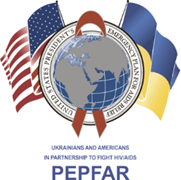 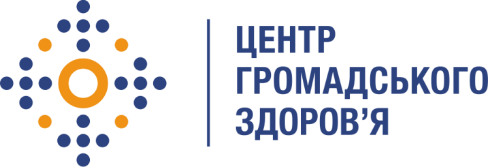 Державна установа «Центр громадського здоров’яМіністерства охорони здоров’я України» оголошує конкурс на відбір консультанта з внесення та погодження змін до офіційних статистичних форм акушерсько-гінекологічної служби  в рамках проекту «Посилення лікування ВІЛ-інфекції, спроможності лабораторної мережі, замісної підтримуючої терапії та програмного моніторингу в Україні в рамках Надзвичайної ініціативи Президента США з надання допомоги у боротьбі з ВІЛ/СНІД (PEPFAR)»Назва позиції: консультант з внесення та погодження змін до офіційних статистичних форм акушерсько-гінекологічної службиПеріод надання послуг: квітень - травень 2022 рокуЗагальна інформація: Конкурс проводиться в рамках проекту «Посилення лікування ВІЛ-інфекції, спроможності лабораторної мережі, замісної підтримуючої терапії та програмного моніторингу в Україні в рамках Надзвичайної ініціативи Президента США з надання допомоги у боротьбі з ВІЛ/СНІД (PEPFAR)», що впроваджується Державною установою «Центр громадського здоров'я Міністерства охорони здоров’я України» (далі – ДУ «Центр громадського здоров'я МОЗ України», ЦГЗ) за підтримки Федерального агентства «Центри контролю та профілактики захворювань США» (CDC) в рамках Надзвичайної ініціативи Президента США з надання допомоги у боротьбі з ВІЛ/СНІД (PEPFAR). Завдання:Здійснює оцінку змісту звітної форми № 21 – «Звіт про медичну допомогу вагітним, роділлям і породіллям», затвердженої наказом МОЗ України від 10.07.2007 № 378, зареєстрованим у Мінюсті 3 вересня 2007 року за N 1019/14286 (далі – звітна форма №21), відповідно до вимог міжнародної звітності та національних потреб щодо елімінації ВІЛ-інфекції та вродженого сифілісу від матері до дитини. Надає пропозиції з внесення змін у звітну форму №21 та інструкцію щодо її заповнення, узгоджує зміни із зацікавленими особами.Надає допомогу у підготовці супровідних документів для погодження структурними підрозділами МОЗ України змін до звітної форми №21.Вимоги до кандидатів: Вища медична освіта, лікар акушер – гінеколог. Знання міжнародних та національних нормативно-правових документів з питань акушерства, гінекології, ВІЛ-інфекції, ІПСШ, організації охорони здоров’я.Досвід в організації та наданні медичної допомоги вагітним не менше 10-ті років.Досвід у науково – практичної та експертної діяльності не менше 10-ті років.Знання ділової української мови.Належний рівень роботи з комп’ютером.Резюме українською та англійською мовами мають бути надіслані електронною поштою на електронну адресу: vacancies@phc.org.ua з копією на v.martsynovska@phc.org.uа. В темі листа, будь ласка, зазначте: «88 - 2022 Консультант з внесення та погодження змін до офіційних статистичних форм акушерсько-гінекологічної служби»Термін подання документів – до 4 квітня 2022 року, реєстрація документів 
завершується о 18:00.За результатами відбору резюме успішні кандидати будуть запрошені до участі у співбесіді. У зв’язку з великою кількістю заявок, ми будемо контактувати лише з кандидатами, запрошеними на співбесіду. Умови завдання та контракту можуть бути докладніше обговорені під час співбесіди.Державна установа «Центр громадського здоров’я Міністерства охорони здоров’я України» залишає за собою право повторно розмістити оголошення про вакансію, скасувати конкурс на заміщення вакансії, запропонувати посаду зі зміненими обов’язками чи з іншою тривалістю контракту.